АДМИНИСТРАЦИЯ КРАСНОСЕЛЬКУПСКОГО РАЙОНАПОСТАНОВЛЕНИЕ «21» ноября 2023 года     						                  № 410-Пс. КрасноселькупОб утверждении Порядка предоставления дополнительной меры социальной поддержки гражданам,оказавшимся в трудной жизненной ситуацииРуководствуясь решением Думы Красноселькупского района от 24 октября 2023 года № 235 «Об установлении за счет средств бюджета Красноселькупского района дополнительной меры социальной поддержки отдельным категориям граждан», Уставом муниципального округа Красноселькупский район Ямало-Ненецкого автономного округа, Администрация Красноселькупского района постановляет:1. Утвердить:1.1. Порядок предоставления дополнительной меры социальной поддержки гражданам, оказавшимся в трудной жизненной ситуации, согласно приложению № 1;1.2. форму заявления о предоставлении дополнительной меры социальной поддержки согласно приложению № 2;1.3. согласие на обработку персональных данных лиц, не являющихся заявителями, согласно приложению № 3;1.4. журнал регистрации заявлений граждан о предоставлении дополнительной меры социальной поддержки согласно приложению № 4. 2. Управлению по труду и социальной защите населения Администрации Красноселькупского района обеспечить реализацию Порядка предоставления дополнительной меры социальной поддержки гражданам, оказавшимся в трудной жизненной ситуации.3. Опубликовать настоящее постановление в газете «Северный край» и разместить на официальном сайте муниципального округа Красноселькупский район Ямало-Ненецкого автономного округа.4. Настоящее постановление вступает в силу с момента его официального опубликования. 5. Контроль за исполнением настоящего постановления возложить на заместителя Главы Администрации Красноселькупского района по социальным вопросам.Глава Красноселькупского района 					     Ю.В. ФишерПриложение № 1УТВЕРЖДЕН постановлением Администрации Красноселькупского районаот «21» ноября 2023 г. № 410-П ПОРЯДОК предоставления дополнительной меры социальной поддержки гражданам, оказавшимся в трудной жизненной ситуацииI. Общие положения1.1. Настоящий Порядок предоставления дополнительной меры социальной поддержки гражданам, оказавшимся в трудной жизненной ситуации  (далее - Порядок, дополнительная мера социальной поддержки), определяет круг лиц, имеющих право на дополнительную меру социальной поддержки, из числа граждан Российской Федерации, проживающих  на территории Красноселькупского района и регулирует порядок обращения граждан и процедуру рассмотрения обращений граждан, и предоставления дополнительной меры социальной поддержки.Дополнительная мера социальной поддержки предоставляется семьям и одиноко проживающим гражданам, оказавшимся в трудной жизненной ситуации в целях повышения степени социальной защищенности граждан, усиления адресности социальной поддержки нуждающихся граждан и оказывается в виде единовременной денежной выплаты (далее – единовременная выплата).1.2. Администрация Красноселькупского района в лице Управления по труду и социальной защите населения Администрации  Красноселькупского района (далее - Управление) является уполномоченным органом по приему от граждан, оказавшихся в трудной жизненной ситуации заявлений о предоставлении дополнительной меры социальной поддержки с приложением соответствующих документов; вынесению вопроса о предоставлении дополнительной меры социальной поддержки на рассмотрение межведомственной комиссии для принятия решения о предоставлении либо об отказе в предоставлении дополнительной меры социальной поддержки; по осуществлению перечисления единовременной выплаты на лицевые счета граждан в кредитном учреждении. 1.3. Финансирование расходов осуществляется в пределах бюджетных ассигнований, предусмотренных в бюджете Красноселькупского района на текущий финансовый год и плановый период, и лимитов бюджетных обязательств, доведенных до уполномоченного органа, предусмотренных на реализацию муниципальной программы муниципального округа Красноселькупский район Ямало-Ненецкого автономного округа «Социальная поддержка граждан и охрана труда», утвержденной постановлением Администрации Красноселькупского района от 20.12.2021 № 89-П.1.4. Под трудной жизненной ситуацией понимается:- обстоятельство или обстоятельства, которые ухудшают условия жизнедеятельности гражданина и последствия которых он не может преодолеть самостоятельно;- внезапно возникшая трудная жизненная ситуация, сложившаяся под воздействием пожара, аварии, опасного природного явления, стихийного или иного бедствия, несчастных случаев, в результате которой гражданин остался без жилого помещения (части жилого помещения), имущества (части имущества) и (или) средств к существованию;- иные обстоятельства по результатам рассмотрения заявлений граждан о предоставлении меры социальной поддержки, признанные межведомственной комиссией обстоятельствами возникновения трудной жизненной ситуации. 1.5. Дополнительная мера социальной поддержки гражданам, оказавшимся в трудной жизненной ситуации, оказывается единовременно в течение календарного года. 1.6. Размер оказываемой единовременной выплаты гражданам, оказавшимся в трудной жизненной ситуации определяется межведомственной комиссией по предоставлению дополнительной меры социальной поддержки гражданам, оказавшимся в трудной жизненной ситуации (далее – межведомственная комиссия) с учетом: уровня доходов, условий проживания, составов семей, обстоятельств, объективно нарушающих жизнедеятельность граждан (семей), которые они не могут преодолеть самостоятельно (инвалидность, неспособность к самообслуживанию в связи с преклонным возрастом либо болезнью, сиротство, безнадзорность, малообеспеченность, безработица, отсутствие определенного места жительства, конфликты и жестокое обращение в семье, одиночество и др.).Каждая ситуация рассматривается индивидуально.Положение о межведомственной комиссии по предоставлению дополнительной меры социальной поддержки гражданам, оказавшимся в трудной жизненной ситуации и ее состав утверждается правовым актом Администрации Красноселькупского района.II. Порядок обращения граждан 2.1. Граждане лично подают письменное заявление о предоставлении дополнительной меры социальной поддержки в Управление (приложение № 2).От имени заявителя вправе обратиться его представитель, действующий от имени и в интересах заявителя в силу закона, полномочия, основанного на доверенности, оформленной в порядке, установленном статьей 185 Гражданского кодекса Российской Федерации. К заявлению прилагаются следующие документы (при наличии): 2.1.1. копия паспорта или иного документа, удостоверяющего личность;2.1.2. документ, в соответствии с которым возможно установить факт проживания на территории Красноселькупского района (регистрация по месту жительства или месту пребывания, судебное решение об установлении факта постоянного проживания на территории Красноселькупского района);2.1.3. документы, подтверждающие ситуацию, объективно нарушающую жизнедеятельность одиноко проживающего гражданина или семьи, которую он (они) не могут преодолеть самостоятельно, и необходимость предоставления дополнительной меры социальной поддержки (документы, подтверждающие размер понесенных гражданином расходов; документы, подтверждающие предстоящие расходы; ходатайство органа (структурного подразделения), территориального органа (структурного подразделения) Администрации Красноселькупского района с обоснованием необходимости оказания дополнительной меры социальной поддержки,  муниципальными учреждениями, депутатами всех уровней власти, учреждениями здравоохранения, правоохранительными органами, общественными организациями, работодателями граждан, оказавшихся в ситуации, объективно нарушающей их жизнедеятельность; иные документы, подтверждающие ситуацию, объективно нарушающую жизнедеятельность гражданина);2.1.4. документы о трудовой деятельности;2.1.5. сведения о наличии инвалидности (для инвалидов);2.1.6. копия индивидуальной программы реабилитации или абилитации (для инвалидов при наличии);2.1.7. справка/сведения из органов опеки, подтверждающая наличие статуса сироты или ребенка, оставшегося без попечения родителя (для детей сирот, и детей, оставшихся без попечения родителей);2.1.8. документы, подтверждающие родственные отношения (копии свидетельства о рождении, свидетельства о заключении брака и иные документы, подтверждающие степень родства);2.1.9. копия справки, выданная образовательной организацией, о факте, форме и периоде получения образования, о наличии государственной аккредитации образовательной программы обучающегося (для семей, имеющих детей-студентов очной формы обучения при достижении ими возраста 18 лет);2.1.10. копия медицинского заключения или справки, выданные организациями, входящими в систему здравоохранения, о необходимости получения медицинской помощи сверх государственных гарантий, предусмотренных программой государственных гарантий бесплатного оказания гражданам медицинской помощи, либо об отсутствии возможности безотлагательного получения необходимой медицинской помощи, предусмотренной программой государственных гарантий бесплатного оказания гражданам медицинской помощи, при обращении гражданина в связи с заболеванием и необходимостью лечения (в том числе членов семьи);2.1.11. документы о совокупном доходе заявителя и членов его семьи за год, предшествующий моменту обращения (для работающих граждан: форма 2-НДФЛ, справка о назначенных и выплаченных пособиях или о том, что пособия не назначались и не выплачивались; для граждан, имеющих статус безработного: справка территориального отдела занятости населения о выплате (либо отсутствии выплаты) всех видов пособий по безработице и других выплат);2.1.12. согласие на обработку персональных данных членов семьи (приложение № 3);2.1.13. копия документа, подтверждающего статус вынужденного мигранта, выданного МП ОМВД России по Красноселькупскому району (для вынужденных мигрантов);2.1.14. документы, содержащие сведения о реквизитах кредитного учреждения и лицевом счете заявителя для перечисления денежных средств;2.1.15. копия документа, подтверждающего полномочия представителя заявителя (в случае подписания, подачи документов от имени заявителя его представителем).Полученные гражданами все виды материальной поддержки на аналогичные цели за счет иных источников (в т.ч. материальная помощь работодателей, благотворителей и др.) указываются гражданами в заявлении о предоставлении дополнительной меры социальной поддержки и учитываются межведомственной комиссией при определении размера единовременной денежной выплаты.Достоверность представленных сведений, указанных в заявлении, а также информированность заявителя об ответственности за недостоверность представленных сведений подтверждаются подписью заявителя.В случае направления заявления и документов посредством почтовой связи подлинники документов не направляются. Установление личности, свидетельствование подлинности подписи заявителя на заявлении, удостоверение верности копий приложенных документов осуществляются нотариусом или иным лицом в порядке, предусмотренном законодательством Российской Федерации.2.2. Копии документов должны быть представлены вместе с оригиналом либо заверены в установленном законодательством Российской Федерации порядке.Документы, представленные гражданином, должны соответствовать следующим требованиям: а) текст документа написан машинописно либо разборчиво от руки чернилами;б) фамилия, имя и отчество (последнее - при наличии) гражданина, его место жительства написаны полностью;в) в документах отсутствуют неоговоренные исправления;г) документы оформлены надлежащим образом (наличие даты выдачи, основания выдачи, подписи должностного лица и др.).2.3. По межведомственному запросу специалиста, ответственного за прием заявлений, запрашиваются следующие документы (их копии или содержащиеся в них сведения) и информация:- о регистрации по месту жительства либо по месту пребывания гражданина на территории Красноселькупского района;- сведения о наличии инвалидности, полученные из федеральной государственной информационной системы «Федеральный регистр инвалидов»;- справка/сведения из органов опеки, подтверждающая наличие статуса сироты или ребенка, оставшегося без попечения родителя (для детей сирот, и детей, оставшихся без попечения родителей);- о назначении и размере социальных выплат, в том числе пенсий, выплачиваемых по линии Фонда пенсионного и социального страхования Российской Федерации;- сведения о необходимости получения по медицинским показаниям медицинской помощи сверх государственных гарантий, предусмотренных программой государственных гарантий бесплатного оказания гражданам медицинской помощи либо об отсутствии возможности безотлагательного получения необходимой медицинской помощи, предусмотренной программой государственных гарантий бесплатного оказания гражданам медицинской помощи (в случае обращения за получением дополнительной социальной поддержки в связи с заболеванием и необходимостью лечения).Граждане вправе представить документы, предусмотренные пунктом 2.3 настоящего Положения, по собственной инициативе.2.4. Заявление о предоставлении дополнительной меры социальной поддержки регистрируется в журнале регистрации заявлений (приложение № 4) в день поступления заявления, который ведется в электронном виде.Факт и дата приема заявления и документов подтверждаются распиской, выдаваемой гражданину.III. Порядок предоставления дополнительной социальной поддержки3.1. Решение о предоставлении либо об отказе в предоставлении дополнительной социальной поддержки принимается межведомственной комиссией не позднее чем через тридцать дней со дня приема заявления с документами, указанными в пункте 2.1 настоящего Порядка и оформляется протоколом межведомственной комиссии.В исключительных случаях, а также в случае направления запроса в государственный орган, орган местного самоуправления или должностному лицу, комиссия вправе продлить срок рассмотрения заявления не более чем на 30 дней, уведомив о продлении срока его рассмотрения гражданина, направившего заявление.3.2. На основании протокола межведомственной комиссии издается распоряжение Администрации Красноселькупского района о предоставлении дополнительной меры социальной поддержки гражданам, оказавшимся в трудной жизненной ситуации. Подготовку проекта распоряжения Администрации Красноселькупского района о предоставлении дополнительной меры социальной поддержки осуществляет Управление не позднее 3 рабочих дней с момента получения протокола межведомственной комиссии.3.3. Управление в течение  5 (пяти) рабочих дней после принятия соответствующего решения направляет гражданину уведомление о принятом решении.В уведомлении об отказе в предоставлении дополнительной меры социальной поддержки указываются причины отказа и порядок обжалования принятого решения.3.4. Основаниями для отказа в предоставлении дополнительной меры социальной поддержки являются:- представление гражданином документов не в полном объеме, предоставление которых, в соответствии с Федеральным законом от 27.07.2010 № 210-ФЗ «Об организации предоставления государственных и муниципальных услуг», осуществляется лично гражданином, либо представление недостоверных сведений;- отсутствие документов, установленных подпунктом 2.1.2. пункта 2.1 настоящего Порядка;- отсутствие подтвержденной трудной жизненной ситуации, установленной абзацами 2, 3 пункта 1.4. Настоящего Порядка;- ситуация, возникшая у заявителя, не признана межведомственной комиссией трудной жизненной ситуацией;- предоставление дополнительной меры социальной поддержки в календарном году гражданину (в том числе членам семьи) в связи с аналогичной ситуацией, объективно нарушающей жизнедеятельность;- отсутствием денежных средств в бюджете Красноселькупского района, предусмотренных на данную меру социальной поддержки в текущем финансовом году.3.5. Перечисление единовременной выплаты производится Управлением на лицевой счет гражданина в кредитном учреждении в течение 5 (пяти) рабочих дней с момента получения Управлением правового акта Администрации Красноселькупского района.IV. Заключительные положения4.1. Граждане несут ответственность за достоверность представляемых Управлению сведений, определяющих право на получение дополнительной меры социальной поддержки и ее размер,  в соответствии с действующим законодательством Российской Федерации. Приложение № 2УТВЕРЖДЕНА постановлением Администрации Красноселькупского районаот «21» ноября 2023 г. № 410-ПФОРМА заявления о предоставлении дополнительной меры социальной поддержкиЗаявлениео предоставлении дополнительной меры социальной поддержки 1. ____________________________________________________________(Фамилия, имя, отчество (при наличии) гражданина)2. Адрес места проживания ______________________________________            тел. _____________________ ИНН ___________________________                 СНИЛС _______________________________________________________Категория: ____________________________________________________3. Состав семьи (заполняется в отношении семьи)1. ____________________________________________________________(фамилия, имя, отчество, дата рождения, степень родства, место работы (учебы))2. ____________________________________________________________(фамилия, имя, отчество, дата рождения, степень родства, место работы (учебы))3. ____________________________________________________________(фамилия, имя, отчество, дата рождения, степень родства, место работы (учебы))4. ____________________________________________________________(фамилия, имя, отчество, дата рождения, степень родства, место работы (учебы))5. ____________________________________________________________(фамилия, имя, отчество, дата рождения, степень родства, место работы (учебы))6. ____________________________________________________________(фамилия, имя, отчество, дата рождения, степень родства, место работы (учебы))7. ____________________________________________________________(фамилия, имя, отчество, дата рождения, степень родства, место работы (учебы))8. ____________________________________________________________(фамилия, имя, отчество, дата рождения, степень родства, место работы (учебы))Прошу предоставить единовременную денежную выплату в связи _________________________________________________________________________________________________________________________________________________________________________________________________________________________________________________________________________________________________________________________________________________________________________________________________________________________________________________________________________________________________________________________________________________________________________________________________________________________________________________________________________________________________________________________________________________________________________________________________________________________4. Доход семьи состоит из _________________________________________________________________________________________________________________________________________________________________5. Прошу произвести выплату через________________________________                                                                                          (наименование кредитной организации, номер счета в этой организации)__________________________________________________________________________________________________________________________Согласие на обработку персональных данных:1. Подтверждаю свое согласие на обработку следующих персональных данных: фамилии, имени, отчества (при наличии), данных о возрасте и поле, регистрации по месту жительства, телефона, правоустанавливающих документов.2. Подтверждаю  свое  согласие на следующие действия с указанными выше персональными данными:- сбор персональных данных;- систематизацию персональных данных;- хранение персональных данных в бумажном и электронном виде;- уточнение (обновление, изменение) персональных данных;- использование персональных данных.3. Ознакомлен (а), что в любое время вправе обратиться с письменным заявлением о прекращении действия настоящего согласия."____" __________ 20____ г.                     _____________________________                                                                                (подпись заявителя)Уведомлен(а)  о  предоставлении  дополнительной меры социальной поддержки в виде единовременной  денежной выплаты  один  раз в календарном году.Выплаты на аналогичные цели, полученные за счет других источников:«____» __________ 20____ г.              ________________________________                                                                                (подпись заявителя)Заявление и документыГр. ________________________________________________________________________________________________________________________(линия отреза)Расписка-уведомлениеЗаявление и документыГр. ___________________________________________________________Приложение № 3УТВЕРЖДЕНО постановлением Администрации Красноселькупского районаот «21» ноября 2023 г. № 410-ПСОГЛАСИЕ на обработку персональных данных лиц, не являющихся заявителямиЯ, нижеподписавшийся(аяся), даю свое согласие на обработку Управлением по труду и социальной защите населения Администрации Красноселькупского района следующих персональных данных: фамилии, имени, отчества (при наличии), данных о возрасте и поле, регистрации по месту жительства, правоустанавливающих документов для предоставления дополнительной меры социальной поддержки гражданам, оказавшимся в трудной жизненной ситуации.Подтверждаю свое согласие на следующие действия с указанными выше персональными данными:- сбор персональных данных;- систематизацию персональных данных;- хранение персональных данных в бумажном и электронном виде;- уточнение (обновление, изменение) персональных данных;- использование персональных данных.Данное согласие может быть отозвано в любой момент по моему письменному заявлению.Настоящее согласие действует со дня его подписания до дня отзыва в письменной форме.Приложение № 4УТВЕРЖДЕН постановлением Администрации Красноселькупского районаот «21» ноября 2023 г. № 410-ПЖУРНАЛрегистрации заявлений граждан о предоставлениидополнительной меры социальной поддержкиУправление по труду и социальной защите населения Администрации Красноселькупского районаУправление по труду и социальной защите населения Администрации Красноселькупского районаК заявлению прилагаю следующие документы:К заявлению прилагаю следующие документы:Вид выплатыИсточник выплатыразмер выплатыРегистрационный номер заявленияПринялПринялДата приема заявленияПодпись специалистаРегистрационный номер заявленияПринялПринялДата приема заявленияПодпись специалистаN п/пФИО, дата рожденияДокумент, удостоверяющий личность (серия, №, кем и когда выдан)Место регистрации по месту жительства/пребыванияПодпись, дата12345Регистрационный номер заявленияИсточник поступления обращенияДата приема заявленияФамилия, имя, отчествоАдрес места проживанияКатегорияВопрос обращенияПринятое решениеСумма123456789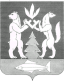 